Uzlīmes veidne KF projekta ietvaros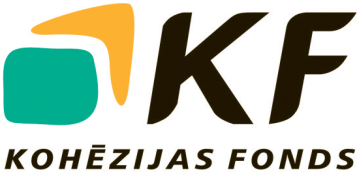 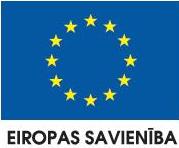 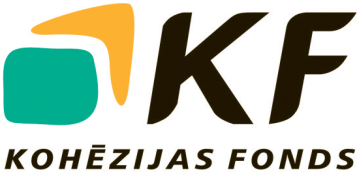 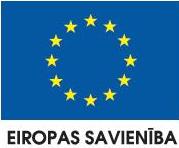 Uzlīmes veidne ERAF projekta ietvaros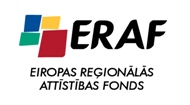 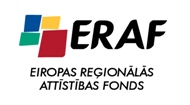 